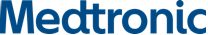 Medtronic Impact: una nuova strategia per la formazione sanitaria basata sul valore Milano, 13 febbraio 2017 - Medtronic ha annunciato oggi il lancio di Medtronic Impact, un programma di formazione rivolto a medici e personale sanitario, che interesserà l’Italia e tutta l’Europa, Medio Oriente & Africa (EMEA) e che fa parte delle iniziative dell’azienda per una Sanità basata sul Valore.Medtronic Impact introduce un approccio completamente nuovo nei confronti delle attività formative e di crescita professionale nell’area healthcare, andando oltre gli schemi tradizionali. L’obiettivo di Medtronic Impact è di offrire una formazione ampia con l’obiettivo di migliorare gli ‘esiti’ clinici dei pazienti, misurando i risultati sui benefici e sul valore generato in un’ottica di accessibilità e sostenibilità. Il programma riguarderà un ampio spettro di argomenti ed è rivolto agli operatori sanitari di tutte le discipline e specialità, con l’obiettivo di coinvolgere oltre 500.000 operatori sanitari nell’arco di 5 anni.Medtronic Impact prevede la realizzazione di percorsi formativi ad hoc, mirati al grado di preparazione e specializzazione dei “fruitori”. Si tratta di un programma diviso in più fasi, che riguarderà diverse tematiche e utilizzerà differenti metodi di training. “Il programma Impact rappresenta un investimento importante e stabilisce uno standard assolutamente nuovo per la crescita professionale nel settore sanitario” - ha dichiarato Rob ten Hoedt, Presidente EMEA di Medtronic - “Questa nuova e ampia offerta formativa consentirà agli operatori sanitari di accrescere le proprie competenze non solo in ambito clinico ma anche su percorsi che possano sviluppare una sanità basata sul valore”.“Medtronic Impact segna una trasformazione fondamentale e rivoluzionaria per la formazione medico sanitaria. La collaborazione tra la comunità scientifica e l'industria - dichiara Michele Perrino, Amministratore Delegato di Medtronic Italia - favorisce l'innovazione medico-scientifica. Per questo motivo sosteniamo il programma Medtronic Impact anche in Italia; vogliamo contribuire ad un miglior percorso di cura del paziente, con migliori benefici clinici ad un costo accessibile e sostenibile per il sistema sanitario”. Medtronic Impact prevede anche una rete di collaborazioni con Centri d’eccellenza a livello internazionale. Collaborazioni che sono fondamentali per consentire agli operatori sanitari e a Medtronic di centrare i propri obiettivi formativi e che, per il momento, riguardano il Campus di Barcellona, l’IRCAD (Research Institute against Digestive Cancer) di Strasburgo, il Laboratorio Sunskill dell’Università di Stellenbosch, in Sudafrica e la Facoltà di Medicina dell’Università di Dundee in Scozia.Medtronic Impact prevedrà anche nuove esperienze di training online ‘immersive’ a complemento del portfolio di Medtronic e sessioni face to face. Ci sarà, inoltre, un portale web a piattaforma personalizzata che consentirà ai singoli operatori sanitari di accedere a percorsi individuali, sulla base delle proprie esigenze. A questa piattaforma saranno associate tecnologie innovative quali Aule Virtuali, Realtà Aumentata e l’opportunità di osservare casi in remoto, per far vivere l’esperienza formativa come la più ricca e articolata possibile.Medtronic Impact è un programma pluriennale, che vedrà la propria attuazione nel corso del 2017.Medtronic plcMedtronic plc (www.medtronic.com), con sede a Dublino, è tra le più grandi aziende al mondo ad offrire tecnologie mediche, servizi e soluzioni in grado di alleviare il dolore, ridonare salute e prolungare la vita di milioni di persone in tutto il mondo. Medtronic impiega più di 85.000 persone e rende disponibili le sue terapie a clinici, ospedali e pazienti in 160 paesi. L’obiettivo di Medtronic è quello di collaborare con gli stakeholder di tutto il mondo per contribuire in modo sinergico ad incrementare l’efficienza dei Sistemi Sanitari.Per ulteriori informazioni:MedtronicRiccardo Chiappani – riccardo.chiappani@medtronic.com – 335 7152965Marica Orlandi – maria.enrica.orlandi@medtronic.com  – 348 9701925Value Relations Srl -  Tel. 02 20424943Maria Luisa Paleari – ml.paleari@vrelations.it - 331 6718518Alessio Pappagallo – a.pappagallo@vrelations.it - 339 5897483